Suma de matrices:Si las matrices A=(aij) y B=(bij) tienen la misma dimensión, la matriz suma es:A+B=(aij+bij).La matriz suma se obtiene sumando los elementos de las dos matrices que ocupan la misma posición.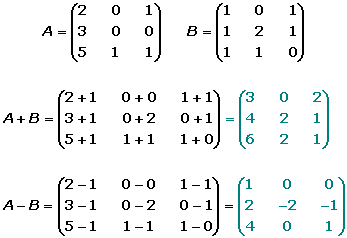 Propiedades de la suma de matricesInterna:La suma de dos matrices de orden m x n es otra matriz dimensión m x n.Asociativa: A + (B + C) = (A + B) + CElemento neutro: A + 0 = A Donde O es la matriz nula de la misma dimensión que la matriz A.Elemento opuesto: